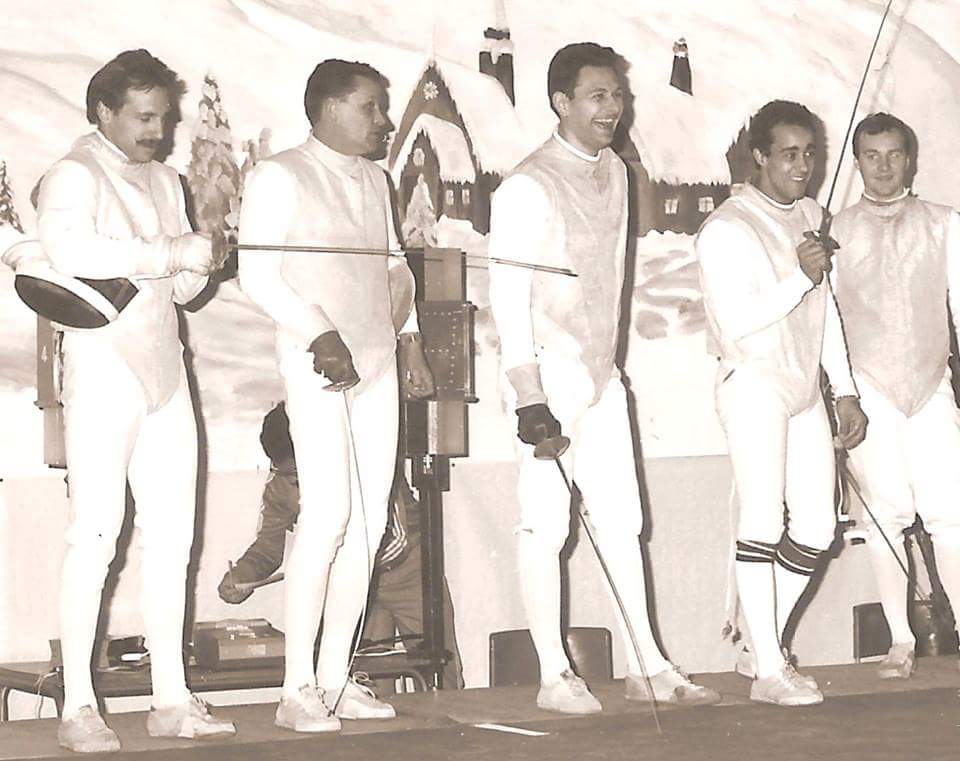 1.- Coupe du Maître d’Armes 20172.- Historique – Coupe du Maître d’Armes. 3-  Licenciés Martigues - Catégories    4.- Blasons 			- Jaune – Rouge – Bleu – Vert5.- Récapitulatif des compétitions saison : 16 / 176.- Licenciés Membres7.- Récapitulatif des Compétitions saison : 16 / 178.- Bilan      a) animations    b) compétitions 		9.- Palmarès 201710.- Mot du Maître – Bilan Sportif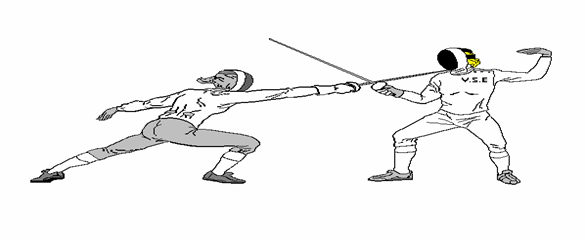 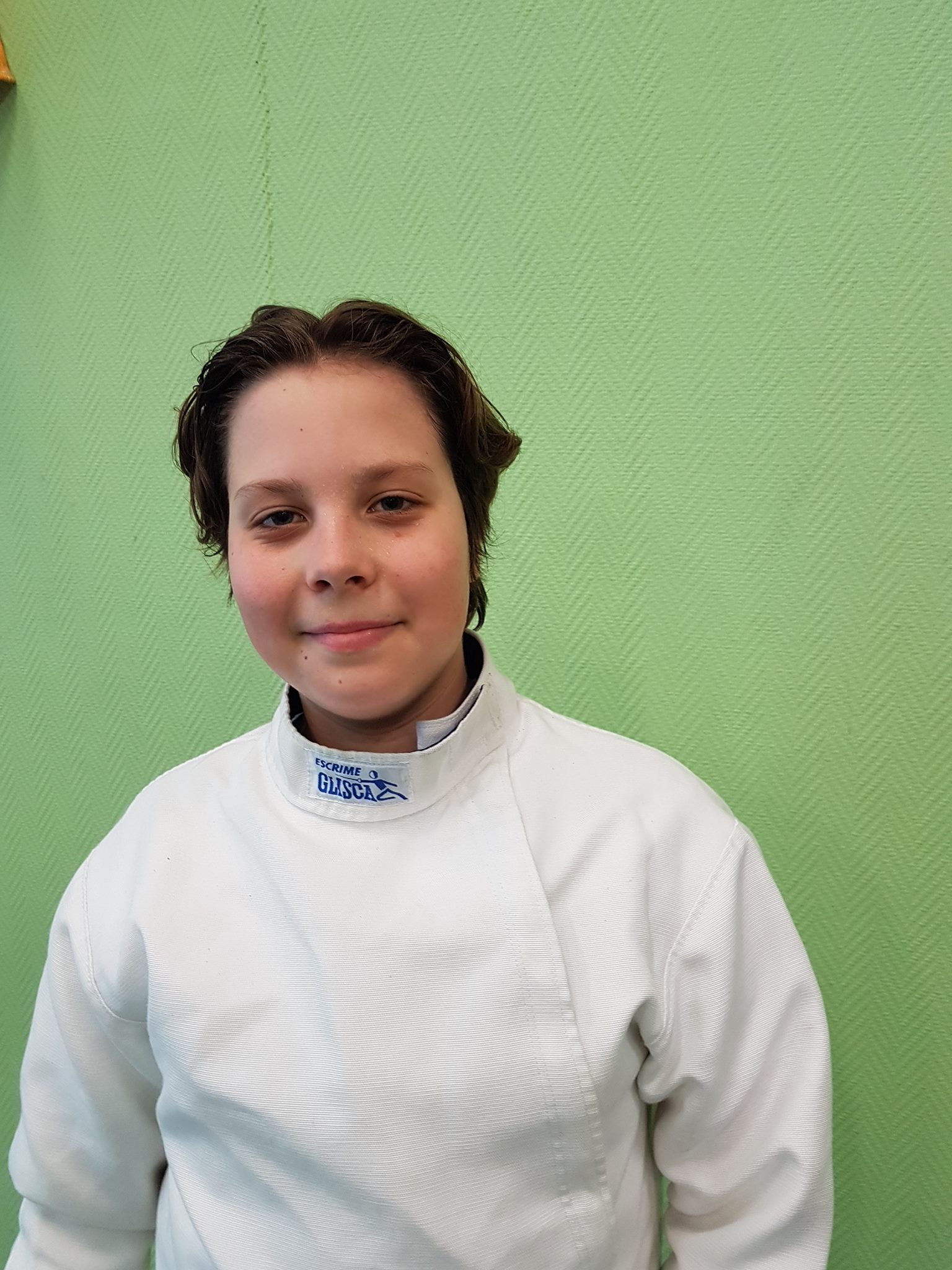 RECAPITULATIF   SLC Martigues EscrimeSaison : 2016 - 2017Les  Blasons  2017Très belle année !....3 blasons jaunes3 blasons rouges5 blasons bleusRESULTATS   COMPETITIONS    O P E N   2017   -Licenciés  - 2017  -    SLCM     41      !!!  + 1 0 !!!Encadrement par le Maître d’Armes.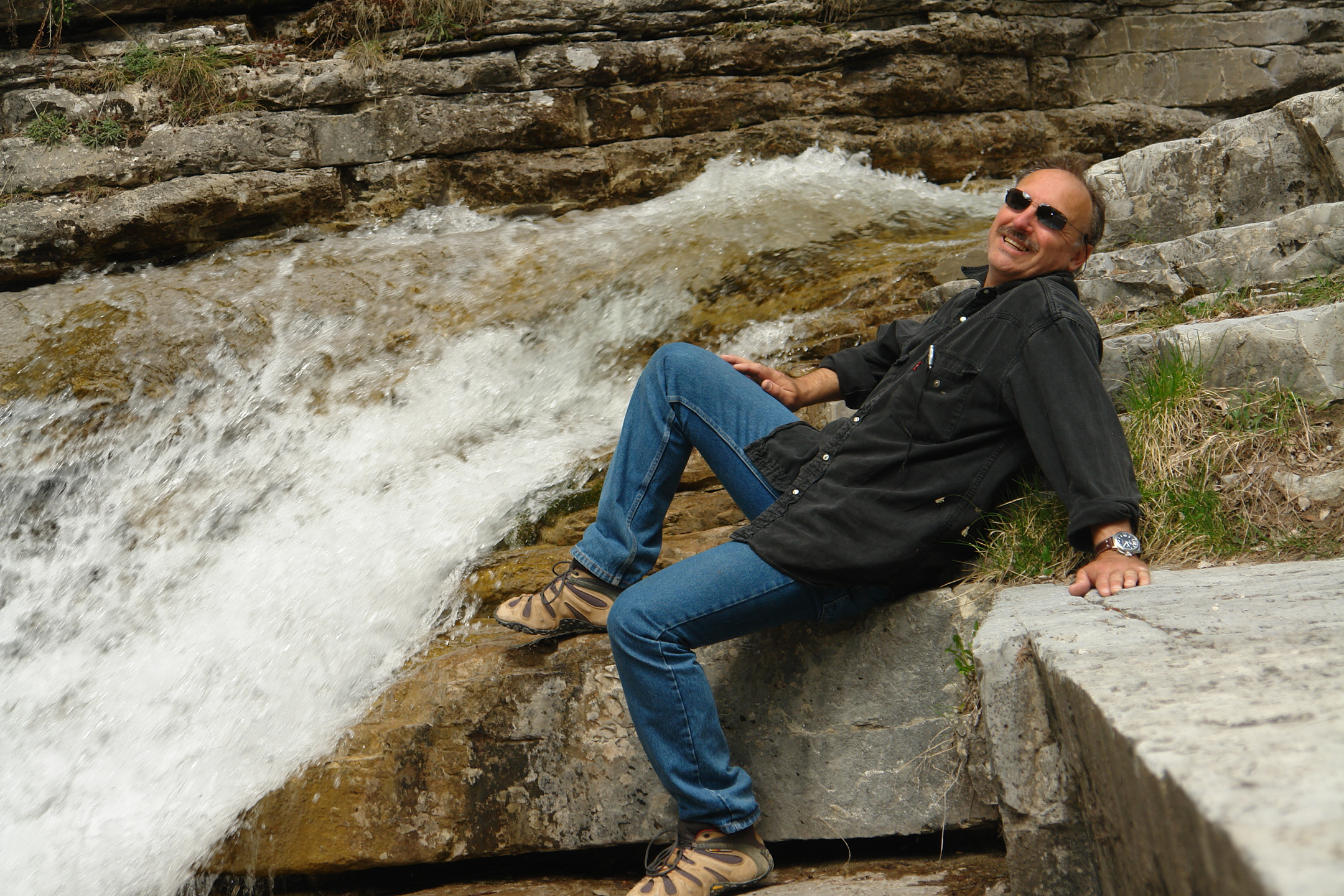 - Responsable encadrement Club de Martigues (13).- Responsable pédagogique au Club de Manosque (04).- Responsable pédagogique au Club de Digne (04).- Responsable cours du CIS de Martigues (13).- Responsable formation cadres techniques PACA.2 sorties Flunch…. !3 sorties  O’WOK    -  2 loisirs – 1 jeunes -1 compétition de Noël qui a rassemblé près de 85 % de l’effectif du Club.Fin d’Année – Fête de Noël   4 séances examens pour les Blasons - Jaune-Rouge-Bleu-VertLe barème est élevé afin d’impliquer grandement les parents pour la compréhension de la discipline ; -     3 examens (poussins – pupilles)  	*  Un challenge Arbitrage (examen sur les fautes et les cartons)	*  Un challenge technique  	* Un challenge Poule (examen sur la feuille de poule)REMERCIEMENTS  		Pour sa disponibilité e	  N°    Chers amis,Chaque année pour cette soirée de fin d’année sportive, la soirée palmarès, j’ai toujours l’impression d’écrire une redite,… Les années passent et les impressions s’accumulent,… je suis partagé entre dire beaucoup et peu,… oui ! Très peu !Il faut bien en garder un peu sous la coupe pour l’année prochaine …. Vous parler de la saison sportive écoulée alors qu’on est juge et partie, la nécessité objective est de rigueur, gageons que je réussisse l’examen !La salle, le groupe !Du bonheur, et rien que du bonheur, certes toujours pas assez de tireurs, mais qu’importe le nombre,.. quand la qualité est là ! Mais n’oublions pas que l’escrime est avant tout un sport de combats,… et que faute de combattants,… s’étiolent, s’étiolent les acquis !Tous les ans nous courons à reconquérir les partances, même si elles ne sont que de 10 à 13,… ces départs représentent quand même 30 % !!!!!  Et chaque année un grand doute nous anime,….. retrouver de nouveaux escrimeurs aux espaces libérés… S’en est ainsi,… presque depuis la nuit des temps ! Quand je dis la nuit des temps,… ne me regardez pas trop près merci !Dans un monde où nombre d’enfants son scotchés à leurs écrans ou autres tablettes,….  Dans une société où l’on veut faire croire qu’il faut élever les enfants dans un monde sans stress, sans travail,….  L’escrime est contrainte, agression, lutte, rivalité, difficulté, ici,... sans cesse sur le métier il faut se remettre en piste,… L’escrime est aux antipodes des critères, des carcans où l’on voudrait réfugier les enfants… L’escrime,… l’escrime fait tache !  En septembre, à la rentrée, il nous faudra encore séduire, conquérir de nouveaux sourires,…. A tous ces tireurs qui quitteront le port, nous leur souhaitons du fond du cœur bon vent, de belles destinées, de beaux horizons…La salle, l’effectif !On est toujours à la recherche de l’eldorado ! Pour que la machine puisse monter en puissance, il faudrait que le club atteigne les 60 tireurs,… Les années 2011 et 2012 ont été les témoins de nos meilleurs effectifs, nous étions 47… ! Cette année, pour 2017, nous avons enfin dépassé les 40 tireurs...
	Poussins ! 7-8-9 ans : 5           		Partants 2018 - 3	Avec un effectif supérieur, ils se sentiraient plus à l’aise, le groupe fait force.Pupilles ! 10-11 ans : 6			Partants 2018 - 3Effectif ici encore insuffisant, 10 en cette catégorie serait bénéfique pour le groupe. Benjamins ! 12-13 ans : 10 		Partants 2018 - 3Les benjamins est une catégorie relais, certains ont déjà du métier et sont les modèles pour nos petits poussins et pupilles.Ils sont les meilleurs assistants du maître d’armes !Minimes ! 14-15 ans : 4			Partants 2018 - 4Un + Trois ! Je m’explique, 1 en catégorie minime et les autres à l’épée ce qui ne favorisent en rien le développement technique de cette catégorie surtout au fleuret… étant donné que nous n’avons ni cadet ni juniors pour donner la, et les leçons de combat à notre minime quelque peu esseulé….Heureusement, afin de trouver des adversaires, de temps en temps il tire à l’épée avec les lames moins jeunes du club,… je n’ai pas dit : « usées »!....... Cadets ! 16-17 ans : 3    escrime dite loisirs  Partants 2018 - 2
Juniors ! 18-19-20 ans : 0Loisirs Seniors ! 12 			Partants 2018 - 1
Le constat est que l’escrime manque de visibilité, malgré nos participations aux animations dédiées à la jeunesse ou dans le centre commercial de Auchan,… Ou avec la fête des CIS,... jamais ces animations nous ont apporté un licencié… La meilleure des publicités est celle que chacun peut faire, à sa porte, au travail, sur internet, en parler,… en parler, et en parler encore…… Alors,... je vous en parle !!!!!						Total des partants 16 !!!!!!!!!! L’atmosphère du club!Noblesse oblige,… Je vais commencer par les tireurs,… un seul mot ! Du bonheur !! Très belle participation, certains sont plus engagés que d’autres, l’ensemble du groupe est homogène, pas de clan, et tous, ont cœur à rendre service envers les uns les autres et au maître d’armes…Nos jeunes tireurs se sont démenés pour obtenir leurs blasons. La réussite est le fruit de leur travail. Ils savent que je ne donne rien !.... Je suis,…  d’une sévérité totale !!!!! TOTALE… !La fin d’année a été marquée par nombre de petits questionnaires, petites interrogations écrites, de mise en pratique, et la tension,….. était à son comble…. Ils s’en sont très bien tirés ! Bravo !Nos petites sorties à Flunch puis au Wok font partie de la cohésion et l’ambiance du club. On remettra cela l’année prochaine si vous êtes sages !!!!!!!!! Parents !Un petit mot pour vous chers parents,… petit mot mais, mais grande pensée pour vos présences,…. votre sympathie et la confiance accordée ! Votre présence à cette soirée O’Wook a prouvé votre caution à soutenir le travail des enfants, et nos actions au sein du club…. Merci à vous tous ! Mille mercis !La section loisirsQue serait ce club sans nos vieilles lames, je dis vieille et j’assume les mots,… mais je n’ai pas dit usées !!!!! Ces lames,… sont comme neuves et donnent toujours du fil à retordre à nos jeunes …. Nos jeunes ont grand plaisir de se trouver ainsi confronter avec la vraie,… escrime !C’est très souvent là, que nos jeunes voient pour la première fois ce truc sur leur front,…. Cette chose appelée,… sueur… !On souhaiterait que cette catégorie loisirs s’étoffe encore, qu’elle soit également composée de plus sourires féminin……. Je lance donc un appel solennel à la gent féminine,… qu’elle vienne en découdre avec nos très sympathiques seniors ! CompétitionNotre année sportive n’a pas été placée sous l’étendard de la compétition. L’année dernière nous avons perdu un nombre important de tireurs, et il a fallu tout reprendre avec une nouvelle couvaison ! 
Il ne faut pas envoyer les trop jeunes pousses au combat ! Certains en savent quelque chose. La compétition d’escrime est une arène où il est difficile d’y faire sa place ! 
L’important est de prendre son temps, d’acquérir des notions, les techniques qui pourront rassurer, et donner confiance…. Cette année un changement notoire a été mis en place à la rentrée ! Les catégories ont pris d’étranges dénominations… : M5, M7, M9, M11, M14, M17, M21 !Poussins, Pupilles, Benjamins, Minimes, Cadets, Juniors, Seniors, Vétérans ont sombré dans le néant,…
	Mais cela n’aura duré que le temps d’une saison… fiasco total !
	On va retrouver un peu de romantisme, avec nos catégories habituelles.
Pour la petite histoire hormis le fait de changer de nom, une catégorie les M14 réunissait les 12,13 et 14 ans… dur-dur déjà par la différence des âges des compétiteurs en présence, mais aussi par une différence et non des moindres, les 14 ans tirant avec un fleuret de 8cm plus long que les autres…  82 contre 90 !!!!Mot de la finCette petite bafouille n’aura nullement l’ambition d’être exhaustive,…. Mais je compatis à votre désir de passer à l’objet de notre soirée,… les récompenses ! Gageons pour ma part et pour notre Président Jean-Claude Merlin, ainsi qu’à tous les tireurs, nous soyons aussi nombreux à la rentrée, et qui sait, qu’une pluie, une averse, une tempête de nouveaux sourires nous tombent sur la tête ! 
On peut toujours croire aux père Noël !!!! En attendant et avant de passer aux remises de récompenses,… Bonnes et longues vacances à tous !Il n’y a pas de Maîtres d’Armes mélancoliques,Disait : ‘Alfred de Musset’Ajoutons… !Il n’y a pas d’escrimeurs….. moroses… !
12008 - 2009Bastien     TyrouPupilleChristian22009 - 2010Clémence    DecroocqMinimeChristian32010 - 2011Aurélien   AubertMinimeChristian42011 - 2012Corentin  RozièresPupilleChristian52012 - 2013Non Attribuée62013 - 2014Marjolaine   SoulierJuniorChristian72014 - 2015Jacques  HebertBenjaminChristian82015 - 2016Héloïse   HaysPupilleChristian92016 -2017Samuel   BlanchardBenjaminChristian AN / CATPOUPUPBENMINCADJUNSENBABYTOTAL2008410430050262009485501130362010485501130362011316980011047201261440711504720138572701304220146633031203320151943401003120163131200120312017561013313041PLUS+2-79-1+3+3+1010JauneRougeBleu Vert2017Théo Schmitt - 20172020Evan  Megel - 20162018 Héloïse Hays - 20162018Ewan Perennes - 20162018  Camille Chauvet - 20162018 2016Bastien Alix - 2017  2019Noa Pascuito - 20162018  2016Sara Marino  201720192015Thibault Alajarin - 20172020 2015 Jacques Hebert - 201620182015   Samuel Blanchard - 20172019Pierre Olivier-Landie - 20152018Erwan Andrès  - 20172018Cloteau Keryann 2017  2018Bernard Victor 2016 Rey-Gérard Sacha 17Manoli Loan 2017 Camille Blanc-Magotte 2017NomsTTLNbreCatPTSOPENJacques Hebert16817234023401Evan Megel16017233223322Camille Chauvet14814829622963Sara Marino17017011704Bastien Alix1581581158520178SLC MartiguesSLC MartiguesSLC MartiguesSLC MartiguesCompN°NomCltCatLieuTypeDate11Camille C.26M11CabrièsCD1320/11/201611Evan M.20M11CabrièsCD1320/11/201611Jacque H.16M14CabrièsCD1320/11/201611Bastien A.21M14CabrièsCD1320/11/201612Camille C.26M11MiramasCD1305/02/201712Evan M.14M11MiramasCD1405/02/201712Jacque H.14M14MiramasCD1505/02/201712Sara M.18M14MiramasCD1605/02/2017Le Cavorzin AdamBernard VictorRey-Gerard SachaBlanc Magotte CassandreManoli LoanChauvet CamilleCloteau KeryannPascuito NoaBlanc Magotte CamilleMegel EvanCayuela LohannAlajarin ThibaultAlix BastienAndrès ErwannBlanchard SamuelGrisolle LucasHays HéloïseHebert JacquesMarino SaraOlivier-Landié PierrePerennes EwanSchmitt ThéoChallet EmilieConrath CarlaRozières CorentinThomas EmilieBernard MaéRatajczack Léo